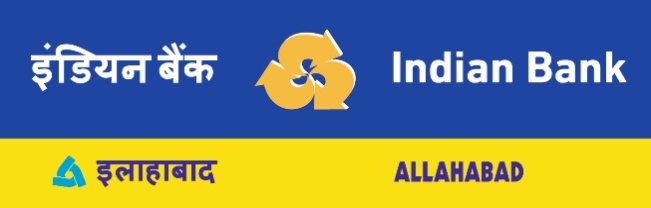 INDIAN BANKZonal Office VisakhapatnamD.No:47-10-25/2,Sai Trade Centre, 3rd Floor2nd Lane, Dwarakanagar,Visakhapatnam – 530016, Andhra PradeshPhone: 0891-2705252Email: zovisakhapatnam@indianbank.co.inINVITATION OF TENDERRATE CONTRACT FOR NEW INSTALLATION, REPAIR AND MAINTENANCE OF FIRE ALARM SYSTEM, BURGLAR ALARM SYSTEM AND CCTV SYSTEM(INCLUDING MAINTENANCE OF EXISTING FIRE ALARM , BUGLAR ALARM  AND CCTV)FOR THE INDIAN BANK OFFICES/BRANCHES INCLUDING ATM SITES UNDER VISAKHAPATNAM ZONETender Documents Availability	: 	6th December 2021Last Date of Tender Submission	: 	14:00 PM on 20th  December 2021 Date of Technical Bid Opening	: 	15:30 PM on 20th  December 2021 EMD: by way of a demand draft for Rs. 5,000/- (Rupees Five Thousand only) favouringIndian Bank Zonal Office, Visakhapatnam and payable at VisakhapatnamTABLE OF CONTENTSSCHEDULE OF EVENTSIMPORTANT DEFINITIONSNOTICE INVITING TENDERRate contract for new installation, repair and maintenance of Fire Alarm, Burglar Alarm and CCTV(Including maintenance of existing Fire Alarm System, Burglar Alarm System and CCTV)INTRODUCTIONIndian Bank, Zonal Office Visakhapatnam, invites sealed quotations in two bid system for rate contract for New installation, repair and maintenance of Fire Alarm, Burglar Alarm & CCTV  Systems (including maintenance of existing Fire Alarm System, Burglar Alarm System and CCTV) at Branches, Offices and Off Site ATMs under its jurisdiction comprising of 04 districts of Andhra Pradesh i.e. Srikakulam, Vizianagaram, Visakhapatnam and East Godawari (list and category of branches enclosed in Annexure-V)from reputed Firms/Manufacturers/Authorized dealers. The first bid shall be technical bid and the sealed envelope of Technical Bid shall contain the details of OEM, Acceptance of terms and conditions, and other eligibility conditions, etc. The second bid shall be financial bid and the sealed envelope of Financial Bid shall contain the price information of the product and services in prescribed format as per the annexure. Financial bids shall invariably be submitted in sealed envelope. Any financial bid found open for any reason shall make the bidder ineligible for participation.India Bank, Zonal Office Visakhapatnam has a network of 75 Branches, 5 Offices and ATMs spread across four districts of Andhra Pradesh. The branches, offices and Off Site ATMs function directly under the Zonal office.ELIGIBILITY CRITERIAThe eligibility criteria for rate contract are given below and only those agencies that fulfill the following criteria are eligible to bid.The prospective bidder should be a registered company/ firm including manufacturers (OEMs as described in point no.7) or their authorized dealers, capable of providing Fire Alarm System, Burglar Alarm System and CCTV for New installation, repair and maintenance of Fire Alarm System, Burglar Alarm System and CCTV (including maintenance of existing Fire Alarm System, Burglar Alarm System and CCTV) and should be in business for at least 3 years.The OEM/ its authorized dealers must have his own registered office with adequate technical manpower and material in Andhra Pradesh so as to attend calls from the Branches easily in the Districts of Srikakulam, Vizianagaram, Visakhapatnam and East Godavari. Proof for the same to be submitted like Lease Agreement/ Registration Certificate under Shops and Establishment Act. The Bank may inspect  the facilities of the Manufacturer/ Firm/ Company/ Dealer/ Vendor to verify the genuineness and to ensure the conformity with the details given. (Details to be provided in format Annexure II).There is no minimum limit to annual turnover. However, the prospective  applicant/ bidder  should be in profit for last three years.  (Relevant  copies of Balance Sheets and IT return to be submitted).The prospective applicant/ bidder must be on panel of at least one PSUs / Banks (Public/Private)/NBFCs/Government Departments and have at least one running contract with PSU/ Banks (Public)/NBFCs/Government Department. Performance report/ certificate of running contract for same to be enclosed.The bidders should have valid PAN, GST registration number etc., allotted by competent authorities and to provide latest GST Returns filed.The prospective applicant/bidder should have requisite trade/manufacturing/factory license from appropriate authority (BIS).The Company/ Firms/ Authorized dealer which participates in the Tender process shall only be eligible for rate contract. All existing empanelled vendors have to apply afresh. Telephonic/ email intimation to prospective applicants for participating in TENDER will not be initiated from ZO, even to the existing vendors.NATURE AND SCOPE OF WORKNew installation, repair and maintenance of CCTV, FAS and BAS (including maintenance of existing CCTV, FAS and BAS) at branches, offices and Off Site ATMs of Indian Bank, Visakhapatnam Zone. Concerned Vendor will have to enter into an agreement (as per the format decided by the bank) with the Zone and shall start the work from the date of issuance of the work order. The work order for new installation, repair and maintenance of CCTV, FAS and BAS (including maintenance of existing CCTV, FAS and BAS) shall be placed by the Zone as per requirement basis.Please note that the invitation of tender is for new installation, repair and maintenance  of CCTV, FAS and BAS (including maintenance of existing CCTV, FAS and BAS) installed in all existing Branches & offices of the Zone. However, new installations are subject to requirement of Bank. Bank has discretion to revise the scope of work upward / downward as per its requirement.It is to bring to the notice of prospective Applicants that they will be required to supply and replace newly installed components at their own cost during warranty period and the warranty period of each component has to be specified in the tender document.The Vendor will maintain the data sheet of Fire Alarm System, Burglar Alarm System and CCTV of each branch, Office and Off Site ATMs with details, such as manufacturing date, date of installation, warranty valid up to, AMC carried out on, AMC due on, etc. A copy of the Branch / Office wise data sheet of CCTV, FAS and BAS (including maintenance of existing CCTV, FAS and BAS) to be provided to the Zonal Office as well as to the concerned Branch/office.The Vendor must ensure quarterly AMC visit. There should be a gap of minimum 45 days between two AMC visits. During AMC Visit all preventive maintenance activities to be carried out and recorded.The vendor will follow the norms and procedures laid down for installation, repair and maintenance of CCTV, FAS and BAS (including maintenance of existing CCTV, FAS and BAS).The vendor will carry defective components to his own workshop for repair only after taking written prior approval of the Branch Manager.The detail specification for new installation will be decided by the Zonal Office.The vendor will impart training to staff members about operating procedure, system testing & tuning, playback, data retrieve, etc during the AMC visit.APPLICATION FORMThe application form to be filled and submitted as per Annexure I (Cover Letter) and Annexure II (Bidder Profile). The tender notice should be signed by authorized signatory on each page with official seal and enclosed along with the Application Documents. Considering the impact of COVID 19 pandemic on economy, the Indian Bank will bear the cost of application form.RATE CONTRACT PROCESSThe selection of Bidders for supply, new installation, repair and maintenance of CCTV, FAS and  BAS (including maintenance of existing CCTV, FAS and BAS) shall be done in two bid format as under.PHASE I -TECHNICAL BID:Technical bid shall be submitted in a separate sealed envelope. It should be super scribed in bold “Technical Bid for New installation, repair and maintenance of CCTV, FAS and BAS (including maintenance of existing CCTV, FAS and BAS)”.Technical bid shall contain Annexure I (Application), Annexure II (Bidder profile) and Annexure III (Testimonials).The Applications of the bidders (Annexure II) will be valid for 120 days from the date of opening of the same.The selection/ short listing of the applications so received will be done by carrying out evaluation and checking of various parameters/ criteria fixed by the bank.The technical bids shall be opened at 15:30 PM on 20th Dec 2021, or on any suitable date as decided by the bank’s committee for the purpose. If any change in the date will be published in this website.An undertaking that firm is capable of undertaking installation, repair and maintenance of CCTV, FAS and BAS (including maintenance of existing CCTV, FAS and BAS) work in rural and far away areas where majority of bank’s branches are located (To be enclosed with Technical Bids).PHASE II - FINANCIAL BIDFinancial bid shall be submitted in a separate sealed envelope. It should be super scribed in bold “Financial Bid for New installation, repair and maintenance of CCTV, FAS and BAS (including maintenance of existing CCTV, FAS and BAS)”.Financial bids of only technically qualified short listed bidders will be opened. Bank’s evaluation of the financial bids will take into account the status of compliance of terms and conditions.The Financial Bid should contain all relevant rates and charges (Service Charge / Installation Charge), taxes and the rates should be quoted in Indian Rupees only.GST component must be explained (inclusive/exclusive) clearly.  In case of any ambiguity during comparing quoted prices arises because of GST, Bank may take a call to disqualify such bids.The Bank may select multiple vendors for entering into rate contract and becoming L1 is not the only criteria.Interested Bidders may arrange to submit their application duly complete in all respects  in a sealed envelope cover superscripted "Application for New Installation, repair and maintenance of CCTV, FAS and BAS (including maintenance of existing CCTV, FAS and BAS) " and this envelope should contain two separate envelopes superscripted as details below:Envelope 1       : Technical Bid Envelope 2       :  Financial Bid And, it should reach on or before 14.00 PM on 20th Dec 2021, at the following address:The Zonal Manager,Indian Bank, Zonal OfficeD.No:47-10-25/2, Sai Trade Centre, 3rd Floor,2nd Lane, Dwarakanagar,Visakhapatnam-530016, APPERFORMANCE AND PRODUCT CERTIFICATION:The Bidders should have the following product certification and other criteria:-Product Certification: The products of the Bidder must have certification of quality given by the Bureau of Indian Standard (BIS) and acceptable to Bank. The products should be based on latest technology for the specific requirement.OEM Certificate: The Bidder should have OEM certificate along with confirmation that they would supply spare parts for the quoted components for a period of 5 years from the date of installation.OEM should be ISO 9001 certified.Documents of Manufacturing license/ Registration of the OEM factory need to be submitted for verification.Product Certification copies to be attached as per the BIS specifications.The firm should produce authorization from OEM for its offered makes in original.Multiple brand Techno-commercial bids from single bidder will be rejected.Serial number & IS certificate of products to be provided by the OEM.Audit for Banks, whether actual material is provided or not, needs to be done by OEM as and when required by Bank without any additional cost.Past Record: The Bidder or their entities should not have been blacklisted by any PSU/PSB/Government Organization in past 3 years and undertaking in this regard to be submitted.Bidders A/c should not be classified as NPA by any bank. A self- declaration in this regards to be submitted by bidder along with Bid Documents.PAYMENT TERMSNo advance payment shall be made against purchase orderPayments shall be made after delivery & installation of new CCTV/FAS/BAS at per site Basis. The payment shall be made against delivery challans and invoices and commissioning report duly signed by the Branch Manager.The vendor empanelled to have a Bank Account with Indian Bank for operational convenience.The Annual Maintenance Charges shall be paid once in three months subject to satisfactory maintenance for the previous three months. Vendors failing to render requisite maintenance service visits shall be paid only on the pro rata Basis for the number of mandatory service visits.All Annual Maintenance Charges shall be paid from Zonal Office only.iii) 	 All other terms and conditions are spelt out in the Terms and conditions attached to this tender.TERMS & CONDITIONS OF CONTRACT (TCC)Indian Bank’s Right to Accept/ Reject any/or all Application:Indian Bank reserves the right to accept/ reject any or all application and to annul the rate contract process and accept/ reject all applications at any time prior to TENDER process or any time after TENDER process, without thereby incurring any liability to the affected Bidders or any obligation to inform the affected Bidders of the grounds for Indian Bank action.Indian Bank’s Right to Split the Service Area Work: Indian Bank reserves the right to split and distribute the work among the participating Bidders partly or fully amongst the bidders agreeing at lowest quoted rates. Indian bank reserves the Right to Issue Clarifications, Addendums, and Corrigendum etc.Discrepancies or omission, if found by any bidder, in the terms & conditions of the tender document, or if any clarification is sought by the bidder, a written request, to the application inviting authority, for correction / clarification or interpretation can be submitted up to 5.00PM, 18th Dec 2021 at zzovisakhapatnam@indianbank.co.in. Indian Bank can at any time issue clarifications, addendums or corrigendum. The same will be published in the bank’s website. The Bidders are advised to regularly visit the Bank’s website.CONDITIONS FOR APPLICATION REJECTION/ CANCELLATION:Bidder’s application for rate contract or the registration after rate contract of Bidder may be rejected / cancelled on the following grounds:Any effort by Bidder/applicant to influence Indian Bank’s decisions on evaluation and registration process may result in rejection of application or cancellation of registration.Conditional applications will not be considered and will be rejected summarily.Submission of false/fake Application Documents or if the information provided by the Bidder is found to be incorrect/misleading at any stage / time during the rate contract process or thereafter.Applications received by Indian Bank after the last date and time prescribed for receipt of application or applications without signature of person(s) duly authorized on required pages of  the application or applications without power of authorization and any other document consisting of adequate proof of the ability of the signatory to bind the Bidder shall be rejected.Malpractice / attempt to influence / Manipulation of rates at Zonal level by itself or by cartelization shall be viewed very seriously. If such a situation comes to the notice and/ or there are reasons/ circumstances for Indian Bank to believe so,  the concerned Bidder will be called in  to give justification of rates quoted by them to the Zonal Office. If they are not able to give a proper/ satisfactory justification of their quoted rates, their rate contract / enlistments are liable to be cancelled.If the Bidders are found, subsequent to their registration, not complying with, any of the eligibility criteria.If the performance and services of the bidder have been found poor or sub-standard.If it is found that false/amplified/manipulated bill(s) raised by vendor.vii)          Any other grounds as decided by Indian Bank management after due diligence.MONITORING OF PERFORMANCE AND OTHER CONDITIONS:The Bidder’s performance on the job will be constantly monitored for quality, adherence to the Safety Regulations, Labour / Statutory regulations, Conduct / Discipline etc, while executing jobs. Any deviations from stated conditions can lead to appropriate deterrent action as deemed fit by Indian Bank.Indian Bank reserves the exclusive right and absolute discretion to call for tenders for any job or otherwise as deemed fit from open market, even during the validity of the rate contract period.Successful rate contract by Indian Bank is no guarantee of any future award of work or inclusion on a particular tender list.EMD AMOUNT:Rs. 5,000/- (Rupees Five Thousand only) by way of a demand draft favouring Indian Bank, Zonal Office, Visakhapatnam and payable at Visakhapatnam.JURISDICTION AND GOVERNING LAW:All disputes or differences whatsoever arising between the parties out of or in relation to the construction/ meaning and operation or effect of this rate contract document or breach thereof shall be settled amicably. If, however, the parties are not able to solve it amicably the same shall be settled by arbitration in accordance with the Arbitration and  Conciliation Act 1996 (with latest amendments) and  the award made in pursuance thereof shall be binding on the parties. The Arbitrator/Arbitrators shall give a reasoned award. Any appeal will be subject to exclusive jurisdiction of courts at Visakhapatnam.LIQUIDATED DAMAGES:Any delay in completion of the work over the stipulated period will attract penalty of 0.5% of the contract value (site Basis) per week subject to maximum of 10% of the contract value. The Bank reserves its right to recover this amount by any mode, which includes adjusting from any payment to be made by the Bank to the Vendor.VALIDITY PERIOD:The successful Bidders/ Firms/ Vendors will remain in the list of the Bank for three year from the date of contract or till the completion of next contract period at the Bank’s own discretion (whichever is earlier).The Rate contract will be valid for (03) Three Year. Initially work will be allotted to one  year (1) and will be renewed on yearly basis up to maximum three years. On successful completion of first year, renewal for second year will be subject to the satisfactory performance and review by Security Department. Revision of rates during the contract period will not be entertained by Bank for whatsoever reasons.Contract will be valid only, if all eligibility criteria mentioned in the Tender Notice are fulfilled during the entire contract period.If the service provided by bidder is found to be poor and unsatisfactory or if at any point of time during the Tender process it is found that the information provided by bidder is false, the Bank reserves the right to cancel the contract. Bank’s decision in this regard will be final.BANK’S DISCRETION:Bank reserves the right to reject an offer under any of the following circumstances:Incomplete offer and/or all documents not attached.Offer is not in conformity with the terms and conditions stipulated in this document.Specifications stipulated in TENDER are not met with.If Financial Bid and Technical Bid are not submitted in sealed envelope separately.Financial Bid format differs from actual Financial Bid format of Annexure IV.Violates any terms and conditions in the TENDER document.If found that the information provided in the offer is false.EVALUATION CRITERIATechnical Bids:The Technical Bid should be complete in all respects and contain all information asked for in this document. It should not contain any price information.The Technical Bid must be submitted in an organized, numbered and structured manner (spiral binding will be appreciated). No brochures/ leaflets etc should be submitted in loose form.Technical bid should contain all testimonials as mentioned in previous section of this TENDER document.Bank will evaluate the technical bid considering the technical and functional parameters of bidder and evaluation matrix decided by bank.Commercial Bids:Commercial bids of only technically qualified short listed bidders will be opened. Bank’s evaluation of the commercial bids will take into account the status of compliance of terms and conditions. The Price Bid should contain all relevant rates and charges (Service charge / installation Charge) and the rates should be quoted in Indian Rupees only.Cost economics of the tender will be decided on the Basis of Total Cost of Equipment/cost of components having low MTBF/ services as enumerated in Annexure-IV.Rates of equipment/services will be arrived individually based on commercial bids received and the contract will be awarded accordingly.PATENTS RIGHTSThe Vendor shall indemnify the purchaser against all third party claims on infringement of patent, trademark or industrial design rights arising from use of the Goods, or any part thereof in India.The vendor shall, at their own expense, defend and indemnify the Bank against all third party claims of infringement of intellectual Property Right, including Patent, trademark, copyright, trade secret or any part thereof in India or abroad.The Vendor shall expeditiously extinguish any such claims and shall have full rights to defend it there from. If the Bank is required to pay compensation to a third party resulting from such infringement, the Vendor shall be fully responsible for, including all expenses and court and legal fees.The Bank will give notice to the Vendor of any such claim without delay, provide reasonable assistance to the Vendor in disposing of the claim, and shall at no time admit to any liability for or express any Intent to settle the claim.The Vendor shall grant to the Bank a fully paid-up, irrevocable, non- exclusive license throughout the territory of India or abroad to access, replicate and use software (and other software items) if any, provided by the Vendor, including-all inventions, designs and marks embodied therein in perpetuity.TERMINATION FOR INSOLVENCY20. The Bank may at any time terminate the Contract by giving written notice to the Bidder, if the Bidder becomes bankrupt or otherwise insolvent. In this event, termination will be without compensation to the Bidder.LIABILITY21. Bidder’s aggregate liability under the contract shall apply to third party claims for bodily injury/ electric shock (including death) and damage to real property (due to malfunction of equipment) and tangible personal property caused by bidder’s gross negligence/ lapse or due to below standard equipment used by Bidder .The Bidder shall be liable for any indirect, consequential, or special damages due to malfunction of the security equipments under the agreement / purchase order.WARRANTY22.     The offer must include on-site warranty of at least one year or as offered by the OEM but not less than one year from the date of installation and replacement of components however there should not be any additional cost for the warranty period.Vendor shall be fully responsible for the manufacturer’s warranty in respect of proper design, quality and workmanship of all equipment, accessories, etc., covered by the offer.The Vendor must warrant all equipment, accessories, spare parts etc, against any manufacturing defects during the warranty period.During the warranty period the Vendor shall maintain the equipment and repair / replace all the defective components at the installed site at no additional charge of whatsoever nature to the Bank.DELIVERABLES & TIMELINESThe Vendor should ensure that the defects reported in the CCTV, FAS and BAS or its components, software, etc supplied to the Bank on any working day is set right within one day. The defect will be reported by the office/branch directly to vendor, may be in the form of oral, telephone, notice, email, or any other mean of communication. The vendor shall generate a complaint number for tracking the complaint status. In case, the system or any equipment cannot be repaired within the stipulated period, the Vendor should provide a replacement till the system/ equipment is returned duly repaired.SPECIFICATIONThe detailed technical description is enumerated below. The specifications given are as per minimum requirement. Vendors can quote equivalent or higher technical specifications to meet  the Bank’s requirements. However, no weightage would be given for higher configurations. All components should be BIS certified. TECHNICAL SPECIFICATIONSN ote:Firms should state “Yes” if the Security Equipment offered by them conform to the required specifications, or else they should state “No”. The selected firms who qualifies Stage-III of the evaluation Process will be required to demonstrate these specifications in the Stage-IV.Bids will be rejected if the firm fails to fulfill the minimum technical requirement as given below.If technical specification given anywhere in this document contradicts the under mentioned specification then higher specification whichever is, will prevail.Technical Specification undertaking placed at Annexure – VII “APPENDIX B” to be filled up by all firms.The firm must give a full demonstration at Zonal office, Visakhapatnam at their own cost. In case of system provided during demonstration is of higher specification than the prescribed specification of the Bank. The higher specification will be finalized in the same rate CONVENTIONAL TYPE FIRE DETECTION AND ALARM SYSTEM CONTROL PANEL SPECIFICATIONSS MOKE DETECTORS AND SPACINGH EAT DETECTORS AND SPACING UV / IR FLAME DETECTORS AND SPACING AUTO DIALEROTHER ITEMS / DEVICESS ECURITY ALARM SYSTEM CCTV SYSTEM NVR BASED CLOSE CIRCUIT TELEVISION SYSTEM NVR 8/16 CHANNEL NETWORK VIDEO RECORDER 02 MEGAPIXEL IP BASED HD IR DOME CAMERA WITH FIXED LENS 02 MEGAPIXEL IP BASED HD IR VERIFOCAL LENS BULLET CAMERA POE + SWITCH 08 CHANNEL SPECIFICATIONPOE + SWITCH 16 CHANNEL SPECIFICATION OTHER COMPONENTS OF CCTVSTANDALONE VANDAL RESISTANT CAMERA WITH INBUILT BACKUP CAPACITY Technical Specification UndertakingWe certify that the systems/services offered by us for tender confirms to the specifications stipulated by you with the following deviations.List of deviations with reasons. (Deviations will be accepted only if the offered specification is higher than requirement)1) _ 	2) _ 	3) _ 	4) _ 	Place.	Signature of Authorised SignatoryDate.	Name & Designation & Seal of the Company(If left blank it will be construed that there is no deviation from the specifications given above)(Letter to the bank on the Supplier’s letterhead)DISPUTE MANAGEMENT25.      The provisions of this tender shall always be subject to Government Notifications, any rules/ guidelines that may be in force from time to time.All disputes or differences whatsoever arising between the parties out of or in relation to the construction, meaning and operation or effect of these Tender Documents or breach thereof shall be settled amicably. However, if the parties are not able to solve it amicably, the same shall be settled by arbitration in accordance with the provisions of “Arbitration and Conciliation Act 1996" or any statutory modifications or re-enactments thereof and the rules made there under and for the time being in force, shall apply to the arbitration proceedings.The arbitrator shall be appointed with the mutual consent of both the parties. However there is a provision of appeal if either party is not satisfied with the arbitration award.During the arbitration proceedings the Bidder shall continue to work under the Contract unless otherwise directed in writing by the Bank or unless the matter is such that the work cannot possibly be continued until the decision of the arbitrator is obtained.NUISANCE26.     The Bidder shall not at any time cause or permit anyone to cause any nuisance on the site or do anything which shall cause unnecessary disturbance or inconvenience to the Bank, Owners, Tenants or occupants of other properties near the site and to the customers/ public generally.NO COMMITMENT TO ACCEPT LOWEST OR ANY TENDER    There are no obligations to accept the lowest or any other offer received in response to this notice and Bank is entitled to reject any or all offers without assigning any reasons whatsoever. The Bank will have right to opt for any new technology option for the Banks usage.FORCE MAJEURENotwithstanding the provisions of TCC (Terms and Conditions of Contract), the Bidder shall  not  be liable for forfeiture of its performance security, liquidated damages, or termination for default if and   to the extent that the delay in performance or other failure to perform its obligations under the Contract is the result of an event of Force Majeure.For purposes of this clause, "Force Majeure" means an event beyond the control of the Bidder and not involving the Bidder’s fault or negligence and not foreseeable. Such events may include, but are not restricted to, acts of the Bank in its sovereign capacity, wars or revolutions, fires, floods, epidemics, quarantine restrictions, and freight embargoes.If a Force Majeure situation arises, the Bidder shall promptly notify the Bank in writing of such condition and the cause thereof. Unless otherwise directed by the Bank in writing, the Bidder shall continue to perform its obligations under the Contract as far as is reasonably practical, and shall seek all reasonable alternative means for performance not prevented by the Force Majeure event.EXECUTION OF  SERVICE  LEVEL AGREEMENTOn completion of the Bid Process, the successful bidder(s) should execute a Service Level Agreement. Bidder(s) should also execute a Non- Disclosure Agreement in the Bank’s prescribed format. The agreement/ contract would be signed in Visakhapatnam only  and stamped as per Andhra Pradesh Stamp Act.  All the stamp duty shall be borne by the Bidder.RESTRICTION OF FURTHER CONTRACTSThe Bidder shall not assign, in whole or in part, its obligations to perform under the Contract, except with the Bank’s prior written consent. Consortium and joint venture responses are not allowed, in any case. Also, bidders have to note that no sub-contracting/ sub-letting is allowed.AMENDMENTS TO CONTRACTNo variation in or modification of the terms of the Contract shall be made, except by written amendment, signed by the parties.CONFIDENTIALITY OF CONTRACT DOCUMENTS & INFORMATIONThe Bidder shall not, without the Bank’s prior written consent, disclose the Contract, or any provision thereof, or any specification, plan, drawing, pattern, sample or information furnished by or on behalf of the bank in connection therewith, to any person other than a person employed by the Bidder in the execution of the Contract.Disclosure to any such employed person shall be made as confidential and shall extend only as far as may be necessary for purposes of such performance.The Bidder shall not, without the Bank's prior written consent, make use of any document or information except for purposes of performing the Contract.Any document, other than the Contract itself, shall remain the property of the Bank and shall be returned (in all copies) to the Bank on completion of the Bidder's performance under the Contract, if so required by the Bank.Bidder to submit Audited Balance Sheets & FRs within 6 months of close of financial year of the successful Bidder, failing which Bank will withheld payments. Bank will scrutinize the FRs and may decide to continue the contract or terminate.PUBLICITYAny publicity by the bidder in which the name of Indian Bank is to be used should be done only with the explicit written permission of Indian Bank.AUTHORIZED SIGNATORYAll pages of this TENDER document and corrigenda must be stamped and initialed by the authorized signatory of the bidder confirming acceptance to all terms and conditions of this TENDER and should be submitted as part of the technical bid.After completion of selection process the Bank will finalize the contract with the selected Bidder(s). To ensure this both the parties shall also be liable to make authorized officials to be present for discussions.The Bidder(s) shall submit a Board resolution in case of a company and/or authorization letter duly signed by the authorized signatory naming the official(s) who shall be authorized to hold discussions, time and venue of which shall be intimated to the successful bidder in writing at least 3 calendar days in advance.**READ THE TENDER DOCUMENTS CAREFULLY BEFORE SUBMISSION**Annexure-IApplication for participation in TENDER forNew installation, repair and maintenance of Fire Alarm System(Including maintenance of existing Fire Alarm System, Burglar Alarm System and CCTV)(TO BE TYPED ON THE BIDDER'S PRINTED LETTER HEAD)The Zonal Manager, Indian BankZonal OfficeD.No:47-10-25/2,Sai Trade Centre, 3rd Floor2nd Lane, Dwarakanagar,Visakhapatnam – 530016, Andhra PradeshDear Sir,Subject: Application for participation in Tender for New installation, repair and maintenance of Fire Alarm System, Burglar Alarm System and CCTV (including maintenance of existing Fire Alarm System, Burglar Alarm System and CCTV)This has reference to the captioned subject, I/We have carefully perused and understood the criteria mentioned in the Tender Notice released on the website of the Bank.Accordingly, I/We now submit the application form duly completed in all respects, together with certified copies of the following documents as required by you for participation in Tender for New installation, repair and maintenance of Fire Alarm System, Burglar Alarm System and CCTV (including maintenance of existing Fire Alarm System, Burglar Alarm System and CCTV) to your bank.I/We confirm that all information given herein is true to the best of my/our knowledge. I/ We also understand and confirm that if any of the information given is found to be incorrect either fully or partially or any false/fake document is submitted at any stage, you may reject the application summarily and also take any legal action as per law.It is also confirmed that, I/We hereby agree with all the terms and conditions laid down in the application/empanelment documents.Yours faithfully,(Proprietor / Bidder’s Signature, Name with Seal) Encl: Documents:-Annexure-IIBIDDER PROFILE/ TECHNICAL BID(TO BE TYPED ON THE BIDDER'S PRINTED LETTER HEAD) DeclarationI / We have read and understood the tender documents and I / We understand that if any false information is detected at a later date, any contract made between ourselves and Indian Bank on the Basis of the information given by me / us can be treated as invalid by the Bank and I/ We will be solely responsible for the consequences. I / We agree that the decision of Indian Bank in selection of bidders/contractors will be final and binding to me / us.I / We agree that I / We have no objection if enquiries are made about the work listed by me / us here in above and/or in the accompanying sheets.All the information furnished by me/us above here is correct to the best of my/our  knowledge and belief.I/We the authorized signatory of the firm undertake to state that our Firm has proper infrastructure and resources and is capable of undertaking New installation, repair and maintenance of Fire Alarm System, Burglar Alarm System and CCTV (including maintenance of existing Fire Alarm System, Burglar Alarm System and CCTV) installed in 74 branches/offices of Indian Bank including all rural areas. We  further undertake to state that we would be supplying  all spare parts of quoted modules for a minimum period of 03 years from the date of Installation.SignaturePlace:	Name:Date:	Designation:Seal of the Company	(Authorized Signatory)Annexure-IIILIST OF ENCLOSURESTO BE ATTACHED WITH TECHNICAL BIDSNote: -  1.	In absence of any of the information/enclosures or/ and FAKE, WRONG, FICTICIOUS, FALLACIOUS, etc reporting, the tender is likely to be rejected2.	The Vendor shall produce/provide original of any documents, required by the Bank for Verifications.Annexure-IVFINANCIAL BID(TO BE TYPED ON THE BIDDER'S PRINTED LETTER HEAD) (PRICE BID) PRICE BID FOR FIRE ALARM SYSTEM AND COMPREHENSIVE AMC(All rates to be quoted without GST)4 Zone Fire Alarm SystemPackage Cost (by Adding SL. 1 to SL.11 )  in Words	:_ 	Annual Maintenance Contract for 01 year in words	:_ 	Buy Back Rate for Complete Old System	: 	Place.	Signature of Authorised SignatoryDate.	Name & Designation & Seal of the Company PRICE BID FOR BURGLAR ALARM SYSTEM AND COMPREHENSIVE AMC(All rates to be quoted without GST)4 Zone Burglar Alarm SystemPackage Cost (by Adding SL. 1 to SL. 10  ) in Words	:_ 	Annual Maintenance Contract for 01 year in words	:_ 	Buy Back Rate for Complete Old System	: 	Place.	Signature of Authorised SignatoryDate.	Name & Designation & Seal of the CompanyP RICE BID FOR NVR BASED CCTV SYSTEM AND COMPREHENSIVE AMC(All rates to be quoted without GST)Package Cost in Words (From Sl 1 to Sl 11)	:_ 	Annual Maintenance Contract for 01 year in words: _ 	Buy back rate for complete old system  in Words	:_ 	Place.	Signature of Authorised SignatoryDate.	Name & Designation & Seal of the Company Other Terms & Conditions for NVR Based CCTV SystemsPlace.	Signature of Authorised SignatoryDate.	Name & Designation & Seal of the CompanySl. No.ContentPage No1.Schedule of Events and Important Definitions32.Introduction and Eligibility Criteria43.Nature and Scope of Work, Application Form, Rate Contract Process54.Performance and Product Certification65.Payment Terms and Terms & Conditions of Contract76.Conditions for Application Rejection/ Cancellation87.Monitoring of Performance & other Conditions88.EMD Amount, Jurisdiction and Governing Law89.Liquidated Damages, Validity Period910.Bank’s Discretion , Evaluation Criteria911.Patent Rights, Termination for Insolvency, Liability1012.Warranty, Deliverables and Timelines, Specification1113.Dispute Management, Nuisance1214.No Commitment to accept lowest or any TENDER, Force Majeure1215.Execution of SLA1216.Restriction for further Contracts , Amendments to Contract1317.Confidentiality of Contract Documents & Information, Publicity1318.Authorized Signatory1319.Annexure - I (Application for participation in TENDER)1420.Annexure - II (Bidders Profile)1521.Annexure - III (List of Enclosures for Technical Bid)1722.Annexure - IV (Financial Bid)18Tender Bid Document AvailabilityBidding document can be downloaded fromwebsite w ww.indianbank.in from 6th Dec’21 Pre-bid QueryUp to 10th Dec’21 from 3 PM to 4 PM eithertelephonically or at Indian Bank Zonal Office VISAKHAPATNAM on bank working daysLast date and time of submission of Bids20th  Dec 2021- 14:00 PMOpening of Technical Bids20th   Dec 2021- 15:30 PMBidders may depute authorized representatives during the opening of Technical Bids. However Technical Bids would be opened even in the absence of any or all of the Bidders representatives.Contact Official and Mobile No.S.R.R.Raju, Senior Manager (Security), Phone : 9940688611Address for communication and submission of bidZonal Office, D.No:47-10-25/2, Sai Trade Centre, 3rd Floor, 2nd Lane, Dwarakanagar, Visakhapatnam-530016, APAll correspondence relating to this Tendershould be sent to email idzovisakhapatnam@indianbank.co.inCost of the Tender Bid documentFREE OF COSTEarnest Money DepositRs. 5,000/- (Rupees Five Thousand only) by way of a demand draft favouring Indian Bank and payable at VisakhapatnamTERMSDEFINITIONSBankIndian BankZOD.No:47-10-25/2, Sai Trade Centre, 3rd Floor, 2nd Lane, Dwarakanagar, Visakhapatnam-530016, APBranchIndian Bank branch (including ATM site, if available)Off SiteATMATMs Premises located separately apart from Branch ATMsTENDERRequest for Quotation/ TenderVendorParticipating Company/ Firm/ Manufacturer/ Authorized dealerOEMOriginal Equipment ManufacturerTenderTender, Bid documentsBidderA Firm/Company/OEM/Authorized dealer participating in TENDERFASFire Alarm SystemBASBurglar Alarm SystemNANot ApplicableSl.Technical SpecificationComplianceStatus Yes/No)i)2 / 4 zone Main Control Panel & repeater control panel should be latest microprocessor technology based and as per IS : 2189-2008.ii)The panel should be compatible with all type of standard conventional detectors.iii)The Panel should have a manual OFF switch for manual operation in case of continuous fault alarm. The Panel should have 2 or 4 zones or more and Zone disable switches accordingly to the number of zones.iv)On activation it should initiate Audio alarm (The sound characteristic of the alarm should be continuous and similar throughout the protected premises) as well as visual signal on sector/zonal panel of the control panel.v)The  Size of  the  control  panel  is  normally  referred  by  number  of  zones. Each zone can be connected with the conventional detectors not exceeding 10.vi)The Panel should be have inbuilt with SMPS with spike/Transient reduction circuit, to avoid any false alarming in case of transient/abrupt voltage fluctuations.vii)The Panel should have Test Certificate with details like Model No., Serial. No. Zones, etc.viii)The Brouchers for the Panel shall be submitted. The Panel should haveapprovals / listing of BIS / UL /LPCB / FM / VDS.ix)The Panel should have feature of continuous uninterrupted power supply in case  of  External Power  supply  failures.  The  battery  backup  with  built in battery charger for not less than 10-12 hours normal working.Sl.Technical SpecificationCompliance Status(Yes/No)i)The System should have smoke detectors of both ionization type (below false ceiling) and optical type (above false ceiling) conforming to the IS: 2189- 2008 & IS: 15908-2011. Both ionization and optical type smoke detectors will be installed based on the requirement of Bank.ii)For the smoke detector, the Spacing between two detectors should be 24 feet and spacing from the boundary wall or cabin wall should be not more than 12 feet. Every cabin / enclosed area likes UPS Room, Electrical Distribution Room etc should have a separate smoke detector.iii)The detector should have LED, which should flash periodically to indicate that the detector is in proper working mode and glow continuously if smoke is detected.iv)After designing the detector spacing, it shall be cross-checked to ensure that there is at least one smoke detector for every 100 m2 of the compartment area.v)At the time of installation and prior to commissioning, every detector should be allotted an identification number. All the detectors inside rooms /cabins and above false ceiling or generally hidden should have external response indicators (R.I.) sited at prominent place.vi)The detectors should have approvals / listing of BIS / UL /LPCB / FM / VDS.Sl.Technical SpecificationComplianceStatus (Yes/No)i)For the heat detector, Spacing between two heat detectors should be 17 feet conforming to the IS: 2189-2008 & IS 15908-2011. These detectors should be installed in Cooking Kitchen, Pantry etc.ii)After designing the detector spacing, it shall be cross-checked to ensure that there is at least one heat detector for every 50 m2 of theCompartment area.iii)The detector should have LED, which should flash periodically to indicate that the detector is in proper working mode and glow  continuously  if heat is detected.iv)At the time of installation and prior to commissioning, every detector should be allotted an identification number. All the detectors inside rooms / cabins and above false ceiling or generally hidden should have external response indicators (R. I.) sited at prominent place.v)The detectors should have approvals / listing of BIS / UL /LPCB / FM / VOS.Sl.Technical SpecificationComplianceStatus (Yes/No)i)The detector can· be installed in UPS Room, Electrical Distribution  Room and Storage Area etc where chances of fire are higher. This detector should be installed to conforming IS: 2189-2008 & IS 15908-2011.ii)The detector should have LED, which should flash periodically to indicate that the detector is in proper working mode and glow continuously if flame is detected.iii)At the time of installation and prior to commissioning, every detector should be allotted an identification number. All the detectors inside rooms / cabins and above false ceiling or generally hidden should have external response indicators (R. I.) sited at prominent place.iv)The detectors should have approvals / listing of BIS / UL /LPCB / FM / VOS.Sl.Technical SpecificationComplianceStatus (Yes/No)i)In built GSM/PSTN Auto-Dialer as per requirement with facility to dial at least 5 telephone / Mobile Nos. each and voice message of at least 20 seconds.Sl.Technical SpecificationComplianceStatus (Yes/No)i)All the wiring shall be by means of 2 core 1.5 sq. mm copper  conductor FRLS armored and shielded copper cable.ii)The Manual Call Point (MCPs) should be installed in entry & exit point of the floor. The MCPs should be break glass type with hammer or thumb press type.iii)The	sounders	for	fire	alarm	system	should	be electronic hooters/horns/electric bell having a frequency range of 500 to 1000 Hz.Sl.                                            Technical SpecificationCompliance Status(Yes/No)i)Security Alarm control panel Micro-processor based (Tamper-proof) at least 4 zone (for Branches) & 2 zone (for ATMs),which raise loud sound, alarm and send SMS / call alerts to branch official / police in case of activation, tampering & intrusion.ii)System must have capability for Day &Night mode of operation &vice versa manually through removable key or electronic keypad.iii)Compatible with 10 or more panic switches (for Branches) & 4 or  more panic switches (for ATMs)iv)Should have night mode with provision to connect at least five sensors, single or multiple type, i-e Passive infrared (PIR) sensor, Magnetic sensors, Heat Sensor, Vibration sensor& Pressure Switch.v)The PIR sensor should be pet immune.vi)Should have programmable time delay of alarm activation in day mode and immediate activation in night mode.vii)2 Hooter (the sound of alarm should be clearly audible up to 500 meters) and one in built hooter.viii)Panel should have in built battery for backup along with battery charger with over charging and deep discharging protection.ix)Panel should be compatible with all types of standard sensors and panic switches available in the market.x)Panel should have inbuilt/compatible for installation of auto dialer (withdisplay).xi)Should be compatible to connect additional Sensors/Panic switches.xii)System should have a timer to stop the siren sound automatically after the pre-fixed time.xiii)The system should work on quad linear technology to avoid any false alarm activation in night mode.xiv)The system should be user friendly and should be easy to operate.xv)Programming menu should be user password protected for safety.xvi)Test	report by the Regional Electronic Test Development Centers ismandatory for Security Alarm System.xvii)CE or FCC or UL certificationSystem ParameterTechnical SpecificationsComplianceStatus (Yes/No)Main ProcessorQuad-core embedded processorOperating SystemEmbedded LINUXDisplayDisplayDisplayInterface2 HDMI (1 HDMI up to 3840x2160, DifferentSource), 1 VGAResolution3840x2160,	1920x1080, 1280x1024, 1280x720,1024x768Multi-screen1st screen: 8/16 CH: 1/4/8/9/162nd screen: 1/4/8/9/16OSDCamera title, Time, Video loss, Camera lock,Motion detection, RecordingVideo Detection and AlarmVideo Detection and AlarmVideo Detection and AlarmTrigger EventsRecording, PTZ, Tour, Alarm Out, Video Push,Email, FTP, Snapshot, Buzzer and Screen TipsVideo DetectionMotion Detection, MD Zones: 396 (22 x 18), VideoLoss and Tampering, Scene Change DetectionAlarm input16 Channel ( Low Level Effective)Alarm Output4 Channel ( NO/NC Programmable)Playback and BackupPlayback and BackupPlayback and BackupSync Playback1/4/9/16Search ModeTime	/Date,	Alarm,	MD and Exact Search(accurate to second)Playback FunctionPlay, Pause, Stop, Rewind, Fast play, Slow Play, Next File, Previous File, Next Camera, Previous Camera, Full Screen, Repeat, Shuffle, Backup Selection, Digital ZoomBackup ModeUSB Device/Network/Internal SATA burner / eSATA DeviceStorageStorageStorageInternal HDD2 / 4 SATA Ports, with minimum 6 TB capacity for each HDDeSATA1 e SATA portRAIDRAID 0, RAID 1, RAID 5Auxiliary InterfaceAuxiliary InterfaceAuxiliary InterfaceUSBMinimum 2 ports (Minimum 2 USB 3.0)RS2321 Port, for PC CommunicationRS4851 Port, for PTZ Control , keyboardAudio and VideoAudio and VideoAudio and VideoIP Camera Input8/16 ChannelTwo-way Talk1 Channel Input, 1 Channel OutputRecordingRecordingRecordingCompressionH.265+ /H.265/H.264/MJPEG/MPEG4Resolution12MP /8MP / 5MP / 4MP /3MP / 1080P / D1 &etc.Record Rate320Mbps IncomingBit Rate16kbps-20Mbps for per channelRecord ModeManual,	Schedule(Regular(Continuous),	MD,Alarm), StopRecord Interval1-120 min (default: 60 min), Pre-record: 1-30 sec, Post- record: 10-300 secNetworkNetworkNetworkInterface1 RJ-45 ports (10/100/1000Mbps)Network FunctionTCP/IP, DHCP, Cloud P2P, DNS, DONS, NTP, SADP,SMTP, NFS, FTP UpnPM , HTTPSInteroperabilityONVIF, PSIA, CGI ConformantCertificationsUL/FCC/CE and BIS approvedParameterTechnical SpecificationsComplianceStatus (Yes/No)Image Sensor1 /2.8" 2 Megapixel progressive scan CMOS orbetterEffective Pixels1920(H)x1080(V)) or betterElectronic ShutterAuto/Manual, 1 /3(4)-1 /100000sVideo Frame Rate25/30 fps @ 2 Mega PixelScanning SystemProgressiveMin. Illumination0.01Lux/F1 .4(Color); 0Lux/F1 .4(1R on)S/N RatioMore than 50dBMin. IR Array LEDs LengthMore than 50dBDay/NightAuto(ICR) / Color I B/WBack Light Compensation &WDRDWDRWhite BalanceAuto/ ManualFocal Length (Lens)3. 6 mm Fixed lensVideo CompressionH.265+ ,H.265,H.264,H.264H, MJPEGResolution Frame Rate2 M(1920x 1080)/01 (704x 576/704x 480)/CIF(352 x288/352x 240)Main stream: {2 M/1080P(1 - 25/30fps)} 6: Sub stream: 01 /CIF(1 - 25/30fps)Bit RateH.265/H.264H: 40K - 8192Kbps; MJPEG: 40K-16384KbpsNetwork EthernetRJ-45 (10/100Base-T)ProtocolTCP/IP, UDP, ICMP, HTTP, HTTPS, FTP, DHCP,DNS, DONS, RTP, RTSP, RTCP, NTP, UpnP, SMTP,IGMP, 802.1x, QoS, lpv6CompatibilityONVIF, PSIA, CGIPower SupplyDC12V, PoE (802.3af)Working Environment-30° C-+60° C I Less than 95%RH (no condensation)Ingress ProtectionIP66 or aboveCertificationUL/FCC/CE and BIS approvedParameterTechnical SpecificationsComplianceStatus (Yes/No)Image Sensor1/2.8" progressive scan CMOSMin. IlluminationColor: 0.01@F1 .4, 0 Lux with IRShutter SpeedAuto/Manual, 1 /3(4)-1 /100000sLens2.8 mm to 12 mm motorize @F1 .4,Day/NightIR cut filter with auto switchDNR	(Digital	NoiseReduction)30 DNRWDR (Wide Dynamic Range)120 dB True WDRCompression StandardCompression StandardCompression StandardVideo CompressionMain stream: H.265.H.265+Video Bit Rate32 Kbps to 8 MbpsDual StreamSupportImageImageImageMax. Resolution1920 X 1080Main Stream Max.50Hz: 25fps @(1920 x 1080, 1280 x 960, 1280 x720)Sub-stream50Hz: 25fps @(704 x 576, 640 x 480, 352 x 288,320x 240)Image SettingsBrightness, saturation, contrast, sharpness are adjustable via web browser or client software.Image SettingsSupport auto, scheduledOthersMirror, BLC (area configurable), region of interest (support 1 fixed region)DetectionsMotion detectionAlarmsVideo tampering,	network disconnected, IP address conflicted, HDD full, HOD error.Protocols StandardTCP/IP, ICMP, HTTP, HTTPS, FTP, DHCP, DNS, DONS, RTP, RTSP, RTCP, NTP, UpnP, SMTP, IGMP, 802.1X, QoS, lpv6, ONVIF (PROFILE S, PROFILE G), PSIA, CGI, ISAPIGeneral FunctionOne-key rest, anti-flicker, password protection, privacy mask, watermark, IP address filterInterfaceInterfaceInterfaceCommunication Interface1 RJ45 10M/100M self-adaptive Ethernet portResetSupportGeneralGeneralGeneralOperating Conditions-30 ° C to 60° C, humidity: 95% or less (non-condensing)Power SupplyDC12V ± 25%, PoE (802.3af)Ingress ProtectionIP 67IR array RangeUp to 30 MtrsCertificationUL/FCC/CE and BIS approvedInterface8 x 10/100 Mbps PoE ports, UPLINK PORT 2 x10/100/1000Port Standards 8: FunctionsPorts 1 to 8 compliant with 802.3atInterface16 x 10/100 Mbps PoE ports, UPLINK PORT 2 x10/100/1000Port Standards 8: FunctionsPorts 1 to 4 compliant with 802: 3at • Ports 5 to compliant with 802. 3afParameterTechnical SpecificationsComplianceStatus (Yes/No)SN. Hard Disk Drive (SATA IIor III)Video Enterprise Series (Rated for24/7 operation).Capacity2TB, 4TB, 6TB ,8TBMonitorMonitorMonitorScreen size32" diagonal LEDResolution (Min)Minimum 1920 x 1080 Pixels - full HDData Cable CAT-6Data Cable CAT-6Data Cable CAT-6CategoryCAT-6ETypeUnarmoredPVC Conduits for cabling should be ISI markedPVC Conduits for cabling should be ISI markedPVC Conduits for cabling should be ISI marked6 U Rack - (Wall Mount)Power Strip: 6 Socket power supply: 1 No. Equipment Mounting Tray: 1 No Mounting screws &studs: 1 pack Transparent front door with Lock and 2 Fans. Provision for cable routing at the bottom of Rack.2 U Rack - (Wall Mount)Power Strip: 6 Socket power supply: 1 No. Mounting screws & studs: 1 pack Transparent front door with Lock and Fans. Provision for cable routing at the bottom of Rack.Technical SpecificationsTechnical SpecificationsStatus(Yes/No)Image Sensor1/2.8" Progressive Scan CMOSMinimum IlluminationColor: 0.01 Lux @(F1.2, AGC ON), 0.028 Lux(F2.0, AGC ON); B/W: 0.001 Lux @(F1.2, AGC ON), 0.0028 Lux @(F2.0, AGC ON), 0 Lux with IRShutter Speed1/3 s to 1/100,000 sSlow ShutterYesAuto-IrisNoDay and NightIR Cut FilterDigital Noise Reduction3D DNRWide Dynamic Range120 dB3-Axis AdjustmentPan: 0° to 355°, tilt: 0° to 70°, rotate: 0° to 355°IR RangeUp to 40 mWavelength850nmVideo CompressionMain stream: H.265/H.264Sub-stream: H.265/H.264/MJPEG Third stream:H.265/H.264Video Bit Rate32 Kbps to 8 MbpsAudio Compression (-S)G.711/G.722.1/G.726/MP2L2/PCMAudio Bit Rate (-S)64Kbps(G.711)/16Kbps(G.722.1)/16Kbps(G.726)/32-192Kbps(MP2L2)ImageImageMaximum Resolution1920 × 1080Image EnhancementBLC/3D DNR/HLCImage SettingsRotate mode, saturation, brightness, contrast,sharpness adjustable by client software or web browserOn-board StorageBuilt-in micro SD/micro SDHC/micro SDXC slot, up to128 GBTarget CroppingNoDay / Night SwitchDay/Night/Auto/Schedule/Triggered by alarm in (-S)Network StorageSupport built-in micro SD/micro SDHC/micro SDXC card (128 GB), local storage and NAS (NFS, SMB/ CIFS), ANRAlarm TriggerMotion	detection,	video	tampering,	networkdisconnected, IP address conflict, illegal login, HDDfull, HDD errorProtocolsTCP/IP, ICMP, HTTP, HTTPS, FTP, DHCP, DNS, DDNS,RTP, RTSP, RTCP, PPPoE, NTP, UPnP™, SMTP, SNMP,IGMP, 802.1X, QoS, IPv6, BonjourGeneral FunctionOne-key	reset,	anti-flicker,	heartbeat,	mirror,password protection, privacy mask, watermark, IPaddress filterFirmware VersionV5.5.3On-board StorageBuilt-in micro SD/micro SDHC/micro SDXC slot, up to64 GB/ 128 GBReset ButtonYesFrequency Range2.4 GHz to 2.4835 GHzChannel Bandwidth20/40MHzWireless Range50 mEnv. Noise FilteringYesProtection LevelIP 67,IK10CertificatesCE,FCC,UL,Sl NoSubjectDetailsDetails1.Name of the Manufacturer/ Firm/ Company/ Dealer/ Vendor2.Year of Establishment3.Constitution of the Firm (whether Proprietary/ Partnership/ LLP/Pvt.Ltd./Public Ltd.)4.Address of Head Office (in India), includingEmail idLandline and Mobile Number(s)5.Name of the Proprietor/Chairman/ Managing Director/CEO/ Country Head (as the case may be)6.Name(s) and Address of Office at Srikakulam, Vizianagaram, Visakhapatnam and East Godawari includingEmail idLandline and Mobile Number(s)(Please attach Lease Agreement/ Registration Certificate under Shops and Establishment Act)7.Date of opening of company’s Office at Srikakulam, Vizianagaram, Visakhapatnam and East Godawari.8.Whether registered with the Registrar of Companies/Registrar of Firms in India. If so, mention number and date and enclose Registration Certificate copy.9.Whether an assesses of Income Tax. If so, mention Permanent AccountNumber and Taxpayer Identification Number. Furnish copies of Income tax clearance certificate10.Whether registered for GST purposes. If so, mention number and date. Also furnish copies of GST certificate.11.Copies of IT Returns last 03 years and GST Return of last one year12.Is the Company/Firm a manufacturer of the Fire Alarm System, Burglar Alarm System and CCTV equipment/ accessories/components, etc required by the Bank? If Yes, name of the equipment/ accessories/components, etc and place where manufacturing unit is located. (All manufactured productsshould be BIS certified)13.Is the vendor having URC (Udayam registration Certificate). If Yes, submit the relevant certificate.14.Have you been prequalified by PSUs / Banks (Public/Private)/NBFCs/ Government Departments etc. for New installation, repair and  maintenance of Fire Alarm system? If Yes, furnish their names, category and date of empanelment. (Enclose empanelment letter)15.Do you have presently running contract with PSUs/ Banks (Public/Private)/NBFCs/ Government Department, etc. for New installation, repair and maintenance of Fire Alarm System? If yes, enclose Performancereport/ certificate of running contract.16.Details of Technicians positioned at 2 districts mentioned in this TENDER, in format:Details of Technicians positioned at 2 districts mentioned in this TENDER, in format:17.Details of EMD EnclosedDetails of EMD Enclosed18.Details of relative(s) employed in Indian Bank and erstwhile Allahabad Bank, if any.Name:Relation: Branch/Office:Branch/Office last served (if retired):Contact Details:Details of relative(s) employed in Indian Bank and erstwhile Allahabad Bank, if any.Name:Relation: Branch/Office:Branch/Office last served (if retired):Contact Details:Sl NoSubjectEnclosed(Yes/No)1.Certificate of Registration of company/dealership2.Certificate of registration with Income Tax, GST, EPF,ESI, VAT, TAN/TIN etc3.Details of company owned registered office at VISAKHAPATNAM with names of employees, address, Tel no., etc4.IT Returns and GST Return5.Empanelled with govt./public sector/banks6.Presently running contract work order with govt./public sector/banks7.STQC/ERTL/ETDC/ISO/BIS/DEALER certificate8.Customer Reference (other than Indian Bank)9.Documentation: - product, brochures, leaflets, manuals, warrantyconditions etc.10.Certificate that Authorized dealer/Firm/OEM or its Sister Agency have not been blacklisted11.Document(s) in support of any other information12.Bank Details (Account with Indian Bank, VISAKHAPATNAM Branch)13.EMDName of the FirmItemSpecify Brand and Model1. Control PanelZone Main Control Panel (Latest Microprocessor Technology based as per IS – 2189- 2008) with inbuilt Auto Dialer, with manual OFF switch (in case continuous fault alarm), with inbuilt SMPS, with a feature of continuous uninterrupted power supply (in case of external power supply failures). Panel should indicate the health of the system (Fault, Power Failure, Battery Status indicator, faulty Zone Indication etc.Inbuilt Auto Dialer with facility to dial at least 5 Telephone/ Mobile Numbers each & voice message of at least 20 SecondsMessage should be repeated at least twice before dialling 2nd number. In case of Number not responded, facility to re- dial the number after completing the cycle Control PanelZone Main Control Panel (Latest Microprocessor Technology based as per IS – 2189- 2008) with inbuilt Auto Dialer, with manual OFF switch (in case continuous fault alarm), with inbuilt SMPS, with a feature of continuous uninterrupted power supply (in case of external power supply failures). Panel should indicate the health of the system (Fault, Power Failure, Battery Status indicator, faulty Zone Indication etc.Inbuilt Auto Dialer with facility to dial at least 5 Telephone/ Mobile Numbers each & voice message of at least 20 SecondsMessage should be repeated at least twice before dialling 2nd number. In case of Number not responded, facility to re- dial the number after completing the cycleRs.2. In Built Battery2 Numbers of SMF (Sealed Maintenance Free) batteries [12v- 7 AH each], (The Battery Backup with built Battery Charger capable of Providing 48 Hrs Standby supply in case of AC Failure as per IS 15908/2011 & IS 2189/2008 & full load operation for at least 30 Mins In Built Battery2 Numbers of SMF (Sealed Maintenance Free) batteries [12v- 7 AH each], (The Battery Backup with built Battery Charger capable of Providing 48 Hrs Standby supply in case of AC Failure as per IS 15908/2011 & IS 2189/2008 & full load operation for at least 30 MinsRs. (For Two Numbers)3 Ionization Smoke DetectorConform to 15908-2011/ IS 2189-2008 or Similar Standards with LED indicator lamps, compatible to work with Optical, Heat and multi sensor. Rate should be quoted per unit Ionization Smoke DetectorConform to 15908-2011/ IS 2189-2008 or Similar Standards with LED indicator lamps, compatible to work with Optical, Heat and multi sensor. Rate should be quoted per unitRs.4 Optical Smoke DetectorConform to 15908-2011/ IS 2189-2008 or Similar Standards with LED indicator lamps (Operation Principle- Light scattering/ Obscuration), compatible to work with Ionisation, Heat and multi sensor. Rate should be quoted per unit Optical Smoke DetectorConform to 15908-2011/ IS 2189-2008 or Similar Standards with LED indicator lamps (Operation Principle- Light scattering/ Obscuration), compatible to work with Ionisation, Heat and multi sensor. Rate should be quoted per unitRs.5. Heat DetectorConform to IS 2175-1988/ IS 2189-2008 or Similar Standards with LED indicator lamps (Operation Principle- Light scattering/ Obscuration), compatible to work with Ionisation, Optical and multi sensor. Rate should be quoted per unitRs.6. Manual Call PointConform to 15908-2011/ IS 2189-2008 or Similar Standards with hammer & chain, Glass of Minimum 2mm thickness, Alarm triggered by Breaking with LED Indicator Lamps. Rate should be quoted per unitRs.7. Electronic  Siren/ SounderConform to IS 15908-2011/ IS 2189-2008 or Similar Standards, Min of 65 db output, Type of Sound – Intermittent/ Dual. Rate should be quoted per unitRs.8 Response IndicatorConform to IS 15908-2011/ IS 2189-2008 with LED Indicator Lamp. Rate should be quoted per unitRs.9 Wiring2 Core 1.5 Sq mm Copper Conductor FRLS armoured and shielded Copper cable, ISI Marked. Rate should be Quoted per meterRs.10 PVC ConduitRigid PVS conduit 2 mm with ISI Mark & to be fixed with metal saddling at every 2 ft distance# R ate should be quoted per meterRs.11Installation & Delivery charges12Package Cost (by adding SL. 1 to SL.11)13Annual Service Charges for 1 Year (4 mandatory quarterly visits) – Rate per system per Annum for AMC for 01 year after warranty covering replacements of Control Panel, Sensors, MCP, Hooter, all other components & wiring. Any numbers of Complaints to be attended free of charge (Refer AMCClause)14Warranty period for New Fire Alarm System.Months15Buy back rate for complete old system of any Brand. (When replaced with new system)Rs16Reinstallation Charge of Entire System (Within the same premises)Rs17Shifting/installation Charge of Entire System (In Alternate premises)RsName of the FirmItemSpecify Brand and Model1. Control Panel4 Zone Main Control Panel (Latest Microprocessor Technology based as per IS – 2189- 2008) with inbuilt Auto Dialer, with inbuilt LED indication, with inbuilt SMPS, with a feature of continuous uninterrupted power supply (in case of external power supply failures). Panel should indicate the health of the system (Fault, Power Failure, Battery Status indicator, faulty Zone Indication etc. The System should automatically (arming & disarming) change from day to night mode & vice versa as per the real time clock (Programmable) and also have option to change manually too. System should automatically reset after activation- 03 minutes (day/night mode)Inbuilt Auto Dialer with facility to dial at least 5 Telephone/ Mobile Numbers each & voice message of at least 20 SecondsMessage should be repeated at least twice before dialling 2nd number. In case of Number not responded, facility to re- dial the number after completing the cycle# Rate should be quoted per unit Control Panel4 Zone Main Control Panel (Latest Microprocessor Technology based as per IS – 2189- 2008) with inbuilt Auto Dialer, with inbuilt LED indication, with inbuilt SMPS, with a feature of continuous uninterrupted power supply (in case of external power supply failures). Panel should indicate the health of the system (Fault, Power Failure, Battery Status indicator, faulty Zone Indication etc. The System should automatically (arming & disarming) change from day to night mode & vice versa as per the real time clock (Programmable) and also have option to change manually too. System should automatically reset after activation- 03 minutes (day/night mode)Inbuilt Auto Dialer with facility to dial at least 5 Telephone/ Mobile Numbers each & voice message of at least 20 SecondsMessage should be repeated at least twice before dialling 2nd number. In case of Number not responded, facility to re- dial the number after completing the cycle# Rate should be quoted per unitRs.2. PIR SensorShould work on dual technology (IR & Microwave), Detection coverage horizontal angle 110 degrees, Detection range of 10 meters, with pet/ rodent immunity & provision for calibration to adapt changes in ambient temperature due to various seasons# R ate should be quoted per unit PIR SensorShould work on dual technology (IR & Microwave), Detection coverage horizontal angle 110 degrees, Detection range of 10 meters, with pet/ rodent immunity & provision for calibration to adapt changes in ambient temperature due to various seasons# R ate should be quoted per unitRs.3 HooterMin 90 dB for internal and 110dB for External. 4 Wired with tamper loop (Cutting of Hooter wire should trigger the other Hooter), ABS Body, Weather Proof# R ate should be quoted per unit for each type HooterMin 90 dB for internal and 110dB for External. 4 Wired with tamper loop (Cutting of Hooter wire should trigger the other Hooter), ABS Body, Weather Proof# R ate should be quoted per unit for each typeRs. 	(for 90 dB) Rs. 	(for 110 db)4 Magnetic SensorABS Body, 4 Wired with tamper loop (NC Circuit) # R ate should be quoted per unit Magnetic SensorABS Body, 4 Wired with tamper loop (NC Circuit) # R ate should be quoted per unitRs.5. Panic SwitchSturdy built, Micro Switch Technology # R ate should be quoted per unit Panic SwitchSturdy built, Micro Switch Technology # R ate should be quoted per unitRs.6. Vibration Sensor# R ate should be quoted per unit Vibration Sensor# R ate should be quoted per unitRs.7. Heat Sensor# R ate should be quoted per unit Heat Sensor# R ate should be quoted per unitRs.8. WiringCore 1.5/ .75 Sq mm, Flexible, ISI Marked (Finolex/ Plaza/ Polycab/ RR Cable or similar quality), PVC insulated copper wire for connection of panic switches and other sensors respectively. # R ate should be quoted per meter WiringCore 1.5/ .75 Sq mm, Flexible, ISI Marked (Finolex/ Plaza/ Polycab/ RR Cable or similar quality), PVC insulated copper wire for connection of panic switches and other sensors respectively. # R ate should be quoted per meterRs.9. PVC ConduitRigid PVS conduit 2 mm with ISI Mark & to be fixed with metal saddling at every 2 ft distance# R ate should be quoted per meter PVC ConduitRigid PVS conduit 2 mm with ISI Mark & to be fixed with metal saddling at every 2 ft distance# R ate should be quoted per meter10Installation & Delivery chargesInstallation & Delivery charges11Package Cost (by adding SL. 1 to SL.10)Package Cost (by adding SL. 1 to SL.10)12Annual Service Charges for 1 Year (4 mandatory quarterly visits) – Rate per system per Annum for Comprehensive AMC for 01 year after warranty covering replacements of Control Panel, Sensors, MCP, Hooter, all other components & wiring. Any numbers of Complaints to be attended free of charge(Refer AMC Clause)Annual Service Charges for 1 Year (4 mandatory quarterly visits) – Rate per system per Annum for Comprehensive AMC for 01 year after warranty covering replacements of Control Panel, Sensors, MCP, Hooter, all other components & wiring. Any numbers of Complaints to be attended free of charge(Refer AMC Clause)13Warranty period for New Burglar Alarm System.Warranty period for New Burglar Alarm System.Months14Buy back rate for complete old system of any Brand. (When replaced with new system)Buy back rate for complete old system of any Brand. (When replaced with new system)Rs15Reinstallation Charge of Entire System (Within the samepremises)Reinstallation Charge of Entire System (Within the samepremises)Rs16Shifting/installation Charge of Entire System (In Alternatepremises)Shifting/installation Charge of Entire System (In Alternatepremises)RsName of the FirmSpecify Brand and Model1. Network recorder ( NVR)8/16/32 Channel NVR with 2 / 4 SATA slots with each slot supporting minimum 6 TB Hard Disk . For IP cameras of 2 MP resolution minimum of 12 TB of Hard disk is recommended for adequate back up of 90 days. The NVR should support Power Over Ethernet (POE) for reduced cabling. Should support 2 way audio. Should support third party cameras. Should support recording from Minimum 6 MP IP cameras or more and conform to all other specifications mentioned above Network recorder ( NVR)8/16/32 Channel NVR with 2 / 4 SATA slots with each slot supporting minimum 6 TB Hard Disk . For IP cameras of 2 MP resolution minimum of 12 TB of Hard disk is recommended for adequate back up of 90 days. The NVR should support Power Over Ethernet (POE) for reduced cabling. Should support 2 way audio. Should support third party cameras. Should support recording from Minimum 6 MP IP cameras or more and conform to all other specifications mentioned aboveEight Ch NCR Rs.Sixteen CH NVR Rs.2. Hard disk – Surveillance Grade6 TB * 2 disks with 2 years warranty (Seagate / WD or equivalent) Hard disk – Surveillance Grade6 TB * 2 disks with 2 years warranty (Seagate / WD or equivalent)(For Two Hard Disks)Rs.3 IP camera – HD IR Verifocal Lens Bullet Camera 2 MP – To be set to15 Frames Per Second (FPS)2MP :: 1/2.8" Progressive CMOS, ICR, 0lux with IR, 1920x1080:25fps(P)/30fps(N), H.265+/H.265/H.264/MJPEG,DC12V & PoE, 3D DNR, BLC, IR range: up to 50m, Support on-board card slot -S: Audio/Alarm IO connectors & Conform to all other specifications mentioned above IP camera – HD IR Verifocal Lens Bullet Camera 2 MP – To be set to15 Frames Per Second (FPS)2MP :: 1/2.8" Progressive CMOS, ICR, 0lux with IR, 1920x1080:25fps(P)/30fps(N), H.265+/H.265/H.264/MJPEG,DC12V & PoE, 3D DNR, BLC, IR range: up to 50m, Support on-board card slot -S: Audio/Alarm IO connectors & Conform to all other specifications mentioned aboveRs.4 IP camera –HD IR Fixed Lens Dome Camera 2 MP – To be set to 15 Frames Per Second (FPS)2MP :: 1/2.8" Progressive CMOS, ICR, 0lux with IR, Effective Pixels:1920x1080: with video frame rate 25fps(P)/30fps(N), H.265+/H.265/H.264/MJPEG, DC12V & PoE, 3D DNR, BLC, IR range: up to 50m, Support on-board card slot -S: Audio/Alarm IO connectors and conform to all other specifications mentioned above IP camera –HD IR Fixed Lens Dome Camera 2 MP – To be set to 15 Frames Per Second (FPS)2MP :: 1/2.8" Progressive CMOS, ICR, 0lux with IR, Effective Pixels:1920x1080: with video frame rate 25fps(P)/30fps(N), H.265+/H.265/H.264/MJPEG, DC12V & PoE, 3D DNR, BLC, IR range: up to 50m, Support on-board card slot -S: Audio/Alarm IO connectors and conform to all other specifications mentioned aboveRs.5.One Standalone Vandal Resistant Camera (2 MP) with 64 GB Memory Card(Image sensor:1/2.8” progressive scan CMOS), (Min illumination:0 lux with IR, Colour- 0.01 lux @ F 1.2 AGC ON, 0.028 Lux F 2.0 AGC ON), (Max resolution:1920x1080) & all other specifications as mentioned aboveOne Standalone Vandal Resistant Camera (2 MP) with 64 GB Memory Card(Image sensor:1/2.8” progressive scan CMOS), (Min illumination:0 lux with IR, Colour- 0.01 lux @ F 1.2 AGC ON, 0.028 Lux F 2.0 AGC ON), (Max resolution:1920x1080) & all other specifications as mentioned aboveRs.6.Network Switch for NVR and CamerasUnmanaged Poe, 8 100M Poe, 1 100M uplink port, 250m Transmission, 6KV Surge Protection, 58WNetwork Switch for NVR and CamerasUnmanaged Poe, 8 100M Poe, 1 100M uplink port, 250m Transmission, 6KV Surge Protection, 58WRs.7.Network CableCat 6 (T P link) Cabling BIS certified (Rate for 100 Mtrs)Network CableCat 6 (T P link) Cabling BIS certified (Rate for 100 Mtrs)Rs.8.16”/17” Monitor (Make: LG/ Samsung or equivalent)Minimum Resolution: 1920x 1080 pixels full HD16”/17” Monitor (Make: LG/ Samsung or equivalent)Minimum Resolution: 1920x 1080 pixels full HDRs.9.Wireless MouseWireless MouseRs.10.Compatible 2U/4U/6U Rack (wall mount)Power strip 6 socket power supply & conform to all other specifications mentioned aboveCompatible 2U/4U/6U Rack (wall mount)Power strip 6 socket power supply & conform to all other specifications mentioned aboveRs	(2U)Rs	(4U)Rs 	(6U)11Installation & Delivery chargesInstallation & Delivery chargesRs.12Package Cost (by adding SL. 1 to SL.11)Package Cost (by adding SL. 1 to SL.11)13Annual Service Charges for 1 Year (4 mandatory quarterly visits) – Rate per system per Annum for Comprehensive AMC for 01 year after warranty covering replacements of NVR, Hard Disc, Cameras & allother components & wiring. Any numbers of Complaints to be attended free of charge (Refer AMC Clause)Annual Service Charges for 1 Year (4 mandatory quarterly visits) – Rate per system per Annum for Comprehensive AMC for 01 year after warranty covering replacements of NVR, Hard Disc, Cameras & allother components & wiring. Any numbers of Complaints to be attended free of charge (Refer AMC Clause)Rs.14Warranty period for New NVR CCTV System.Warranty period for New NVR CCTV System.Months15Buy back rate for complete old system of any Brand. (When replaced with new system)Buy back rate for complete old system of any Brand. (When replaced with new system)Rs16Buy back rate for old major components of any Brand (when replaced with new) viz- NVR, Camera IR Bullet, IR Dome & Monitoretc.Buy back rate for old major components of any Brand (when replaced with new) viz- NVR, Camera IR Bullet, IR Dome & Monitoretc.Rs17Installation & Delivery Charge for components, when not coveredin AMC (NVR, Camera, Monitor & Hard Disc)Installation & Delivery Charge for components, when not coveredin AMC (NVR, Camera, Monitor & Hard Disc)RS18Reinstallation Charge of Entire System (Within the same premises)Reinstallation Charge of Entire System (Within the same premises)Rs19Shifting/installation Charge of Entire System (In Alternate premises)Shifting/installation Charge of Entire System (In Alternate premises)Rs